ОРУ с гимнастическими палками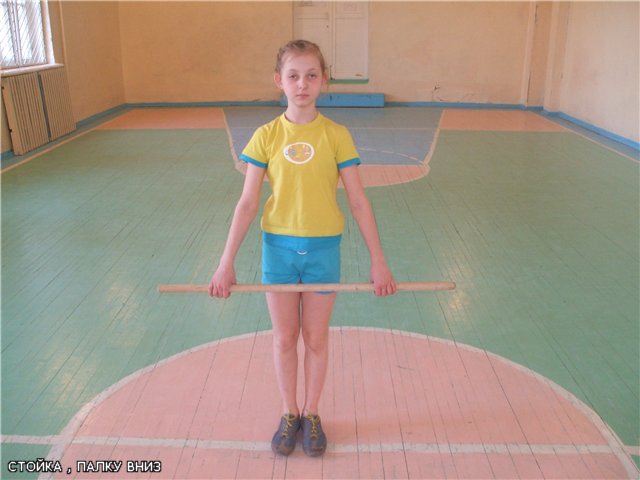 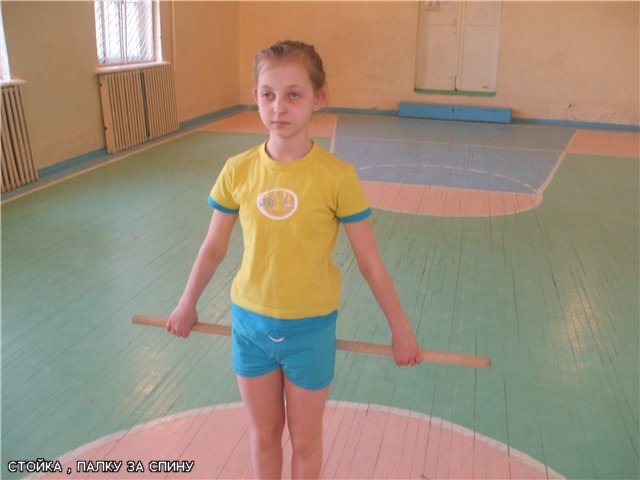 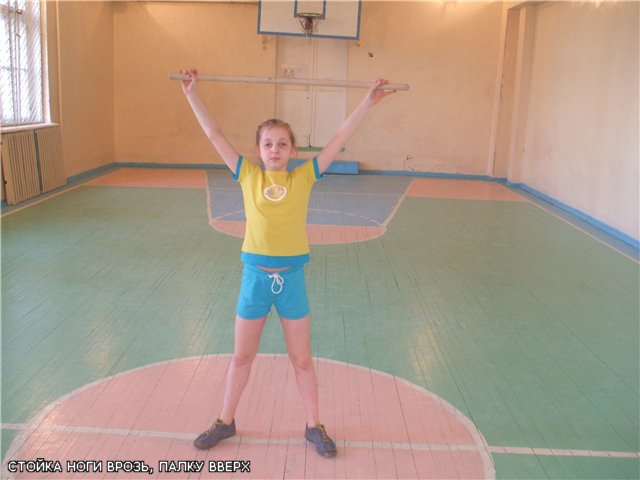 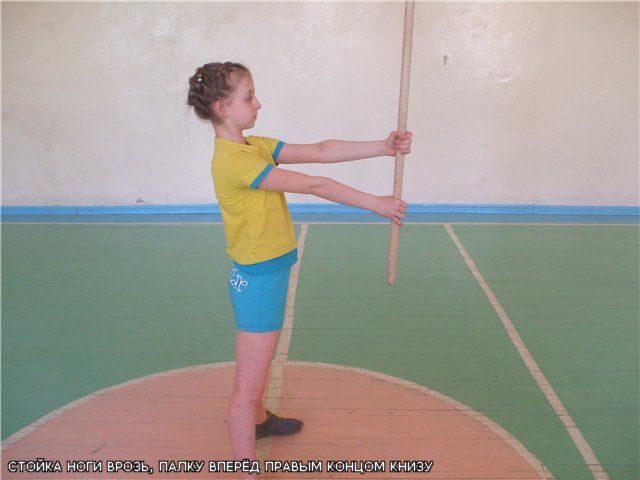 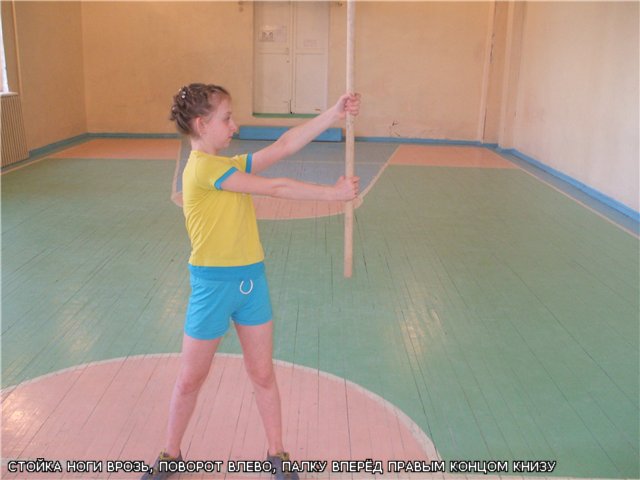 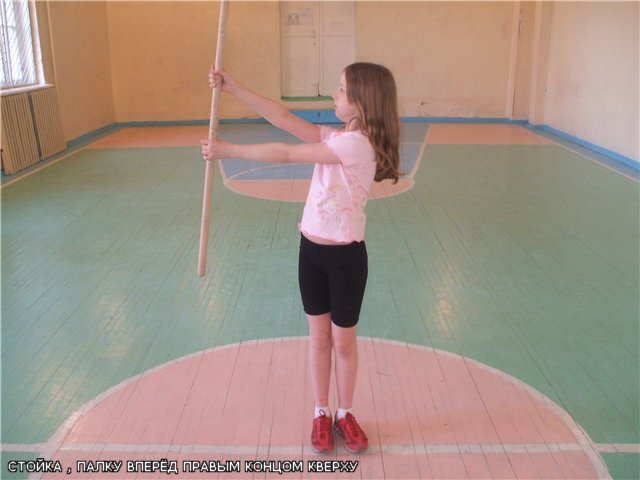 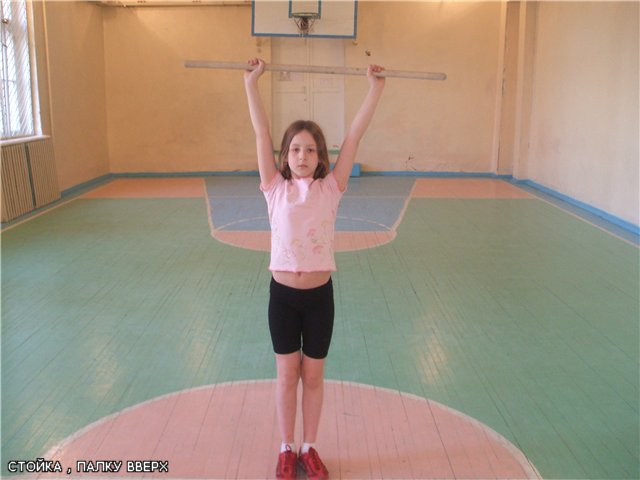 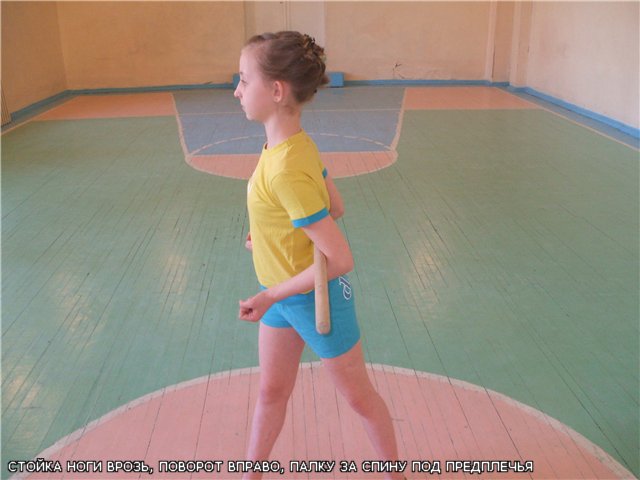 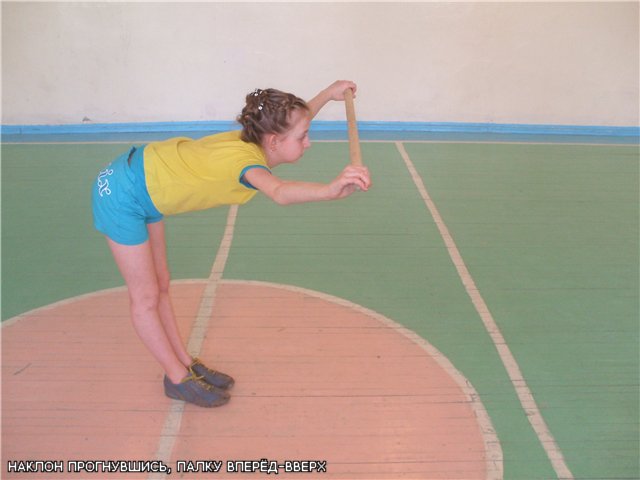 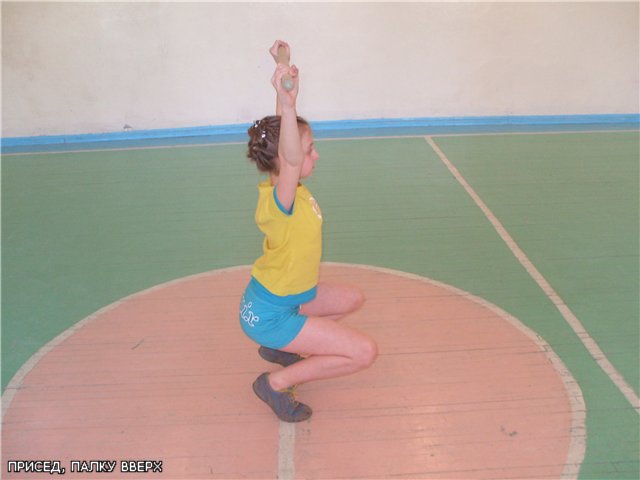 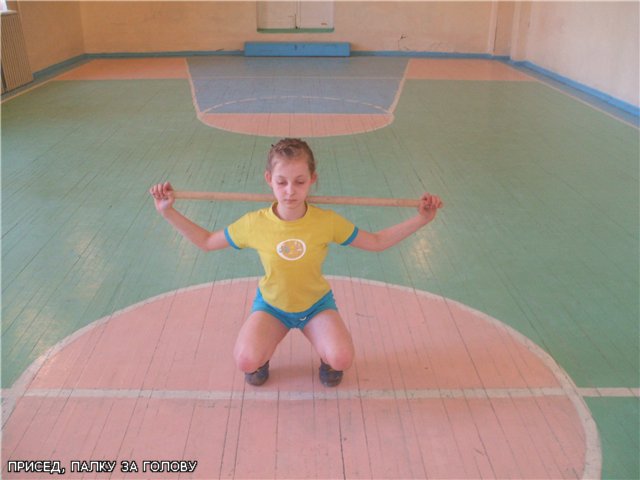 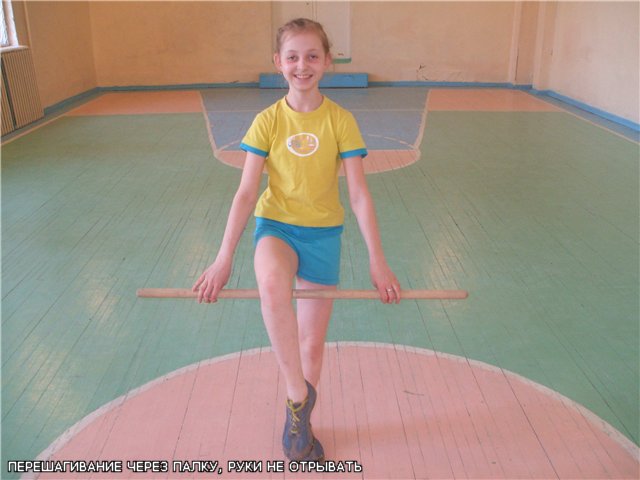 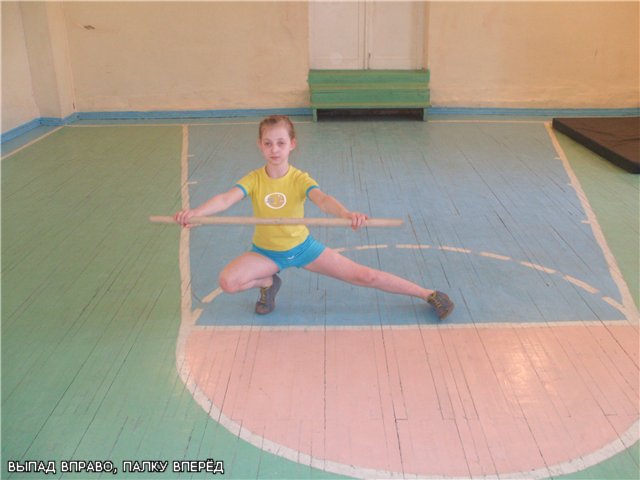 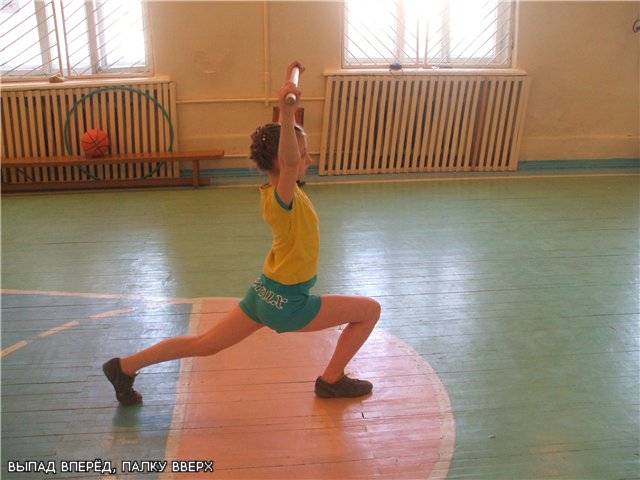 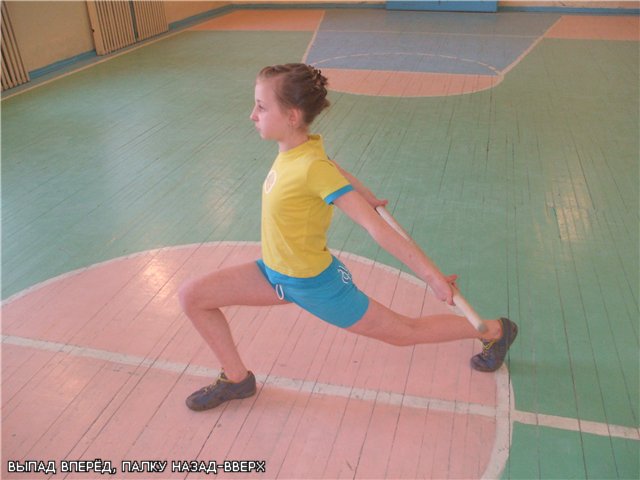 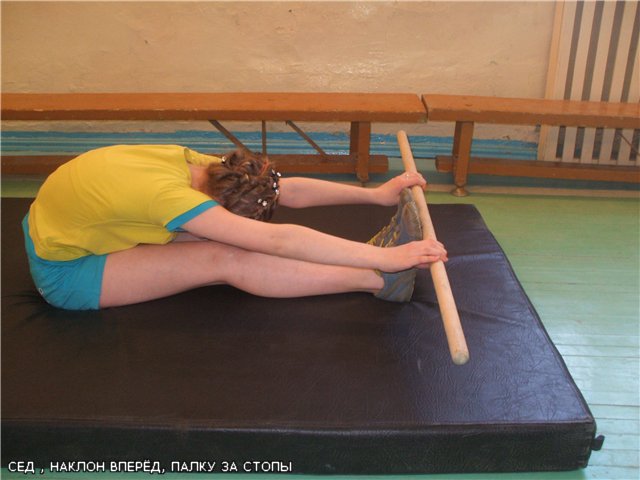 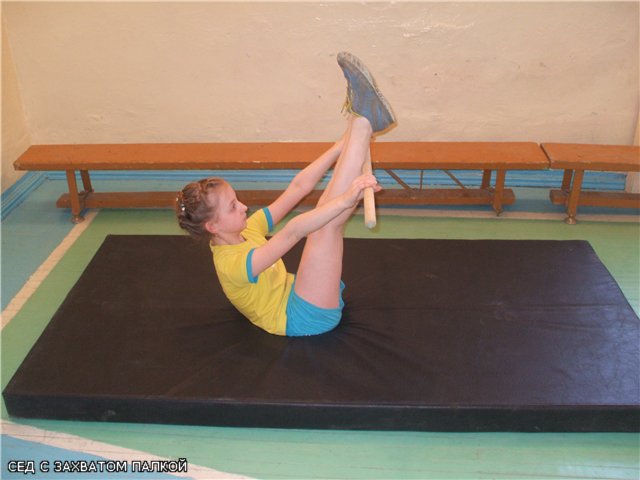 